		                                                 Základní škola Valašské  Meziříčí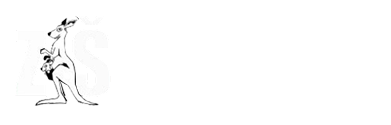                                                                                                            Žerotínova 376,							             	                okres Vsetín, příspěvková organizace
		 					PŘIHLÁŠKA DO ŠKOLNÍ DRUŽINY PRO ŠKOLNÍ ROK 2023/2024
Přihlašuji své dítě k pravidelně denní docházceBeru na vědomi, že Základní škola Valašské Meziříčí, Žerotínova 376, okres Vsetín, příspěvková organizace, zpracovává a eviduje osobní údaje a osobní citlivé údaje mého dítěte ve smyslu všech ustanovení zákona č. 110/2019 Sb., o zpracování osobních údajů, v platném znění, za účelem vedení povinné dokumentace školy podle zákona č. 561/2004 Sb., školní zákon, v platném znění.Příjmení a jméno žaka/žákyně:Příjmení a jméno žaka/žákyně:Příjmení a jméno žaka/žákyně:Třida:Bydliště:Bydliště:Bydliště:Datum narození:Upozornění na zdravotní stav žáka/žákyně:                                                        Upozornění na zdravotní stav žáka/žákyně:                                                        Upozornění na zdravotní stav žáka/žákyně:                                                        Upozornění na zdravotní stav žáka/žákyně:                                                        Příjmení a jméno otce (zák. zástupce): Příjmení a jméno otce (zák. zástupce): Telefon:Telefon:Příjmení a jméno matky (zák. zástupce):Příjmení a jméno matky (zák. zástupce):Telefon:Telefon:Příjmení a jména oprávněných vyzvednout dítě ze ŠD:Vztah k dítěti:Telefon:Telefon:1.2.3.4.5.